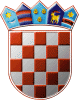 REPUBLIKA HRVATSKADUBROVAČKO - NERETVANSKA ŽUPANIJAO P Ć I N A   T R P A N JPovjerenstvo za provedbu natječaja o primanju u službu referenta / komunalno prometnog redara u Jedinstveni upravniodjel Općine Trpanjpodnosi Pročelnici Jedinstvenog upravnog odjela Općine Trpanj slijedećeI Z V J E Š Ć EO PROVEDENOM POSTUPKUPO NATJEČAJU ZA ZAPOŠLJAVANJE REFERENTA/ KOMUNALNO -PROMETNOG REDARA NA NEODREĐENO VRIJEMEMjesto održavanja sastanka Povjerenstva: Općina Trpanj, Ured načelnika,Datum održavanja sastanka povjerenstva: 12.7.2018.Sat održavanja sastanka: 15.00 do 15.30Povjerenstvo za provedbu natječaja o primanju u službu referenta / komunalno prometnog redara, u Jedinstveni upravni odjel Općine Trpanj izrađuje Izvješće o provedenom postupku po oglasu za zapošljavanje, te rang listu kandidata za zapošljavanje na navedeno radno mjesto.OBJAVA OGLASA:Dana 30. svibnja 2018. godine u Oglasniku Narodnih novina, broj: 49/2018., na web stranicama Općine Trpanj, te putem nadležne službe za zapošljavanje – HZZ Područni ured Dubrovnik, objavljen je oglas za prijam u službu na radno mjestou Jedinstvenom upravnom odjelu Općine Trpanj:1. referent/komunalno prometni  redar – 1 izvršitelj/ica, na neodređeno vrijeme, zbog obavljanja privremenih poslova, uz probni rad od 2 (dva) mjeseca.Opći uvjeti:- punoljetnost,- hrvatsko državljanstvo,- zdravstvena sposobnost za obavljanje poslova radnog mjesta na koje se osoba primaPosebni uvjeti:– srednja stručna sprema– najmanje 1 godine radnog iskustva na odgovarajućim poslovima– poznavanje rada na računalu– položen državni stručni ispit– vozačka dozvola za upravljanje vozilima B-kategorijeUpute i obavijesti kandidatima su objavljene na web stranici Općine Trpanj dana 4. lipnja 2018. godine.IMENOVANJE POVJERENSTVA:Dana 22. svibnja 2018. godine, Pročelnica Jedinstvenog upravnog odjela Općine Trpanj, donijela je Odluku o imenovanju Povjerenstva za provedbu natječaja za prijam referenta/komunalno prometnog redara u Jedinstveni upravni odjel Općine Trpanj, u sastavu:Ines Vlahović Cibilić, dipl. iur., Pročelnica JUO Orebić, predsjednica PovjerenstvaAntonija Prišlić, univ. spec. oecc., član Povjerenstva,Josip Nesanovnić, dipl. oecc., Predsjednik Općinskog vijeća Općine Trpanj, član PovjerenstvaPRIJAVA KANDIDATA:Dana 20. lipnja 2018. godine Povjerenstvo se sastalo, te otvorilo prijave kandidata. Utvrđeno je da su se na objavljeni natječaj prijavila dva kandidata i to:Boris Lovrić, iz Breze, Ismeta Šarića 15, BiH iOzren Kapor iz Orebića, Bana Josipa Jelačića 80.Nakon pojedinačno pregledanih  prijava na natječaj i dokumentacije priložene prijavama na natječaj Povjerenstvo je utvrdilo da prijava Borisa Lovrića ne ispunjava formalne uvjete iz razloga što je kao dokaz o završenoj spremi dostavio presliku diplome o završenoj srednjoj školi-gimnaziji M.Rizvić u Brezi (BiH) i presliku diplome Univerziteta u Sarajevu, Fakulteta za kriminalistiku, kriminologiju i sigurnosne studije – BiH o stjecanju akademske titule i stručnom zvanju bakalaure kriminalistike, bez dokaza o nostrifikaciji – priznavanju inozemnih navedenih kvalifikacija (svjedodžbe i diplome) u Republici Hrvatskoj radi zapošljavanja u Republici Hrvatskoj.Pored toga imenovani kandidat je umjesto traženih dokaza o nekažnjavanju sukladno člancima  15 st.1. i 16. Zakona o službenicima i namještenicima u lokalnoj i područnoj (regionalnoj) samoupravi (NN 86/08, 61/11 i 4/18), dostavio uvjerenje BiH, Federacije BiH Zeničko-Dobojskog kantona, Kantonalnog suda u Zenici broj 004-0-Kr-16-001123 od 177.03.2018.g.o tome da pred tim sudom nije podignuta optužnica „koja je stala na pravnu snagu, a niti je izrečena nepravosnažna osuđujuća ptesuda za krivično djelo za koje je propisana kazna zatvora do 5 godina ili novčana kazna kao glavna kazna.“ Predmetnim, naprijed navedenim dokumentom imenovani kandidat  nije dokazao ispunjavanje traženog uvjeta o nekažnjavanju sukladno člancima 15.st.1. i 16. Zakona o službenicima i namještenicima u lokalnoj i područnoj (regionalnoj) samoupravi, te se prijava ovog kandidata ocjenjuje kao nepotpuna i neuredna te se nije ni razmatrala.Povjerenstvo je pregledom prijave i priložene dokumentacije kandidata Ozrena Kapora, jednoglasno utvrdilo da je kandidat dostavio svu dokumentaciju traženu  oglasom, te da time  zadovoljava uvjete za prijavu na oglas.Obavijest o pozivu na testiranje je objavljena na web stranici Općine Trpanj, dana 05. srpnja 2018.g. kada je istaknuta i na oglasnim pločama Općine.PISMENA PROVJERA ZNANJA:Dana 12. srpnja 2018. godine, s početkom u 13.00 sati, provedena je pismena provjera znanja, kojoj je pristupio prijavljeni kandidat. Pitanja i odgovori su oblikovani iz naznačenih Zakona i Odluka u javno objavljenim Uputama kandidatima i povezani su s radnim zadacima koje će referent obavljati. Ispit je sadržavao deset pitanja. Ispit je uvezan u neodvojivu cjelinu, pitanja su označena rednim brojevima s prostorom za vlastoručne potpise kandidata i člana povjerenstva. Ispit je kandidat stavio u zalijepljenu kovertu te predao povjerenstvu u 13.55 sati, nakon isteka 60 minuta predviđenih za pisanje testa.Dana 12. srpnja 2018. godine, u 14.00 sati, u Uredu načelnika, Povjerenstvo se sastalo i otvorilo kovertu s ispitom te započelo s utvrđivanjem broja i sadržaja pitanja i provjerom točnosti odgovora. Bodovanje odgovora se vršilo na način:sveobuhvatan, cjeloviti, odgovor 2 boda,Maksimum mogući broj bodova po testu je 30 bodova.Kandidat koji na ispitu ostvari najmanje 50 % bodova biti će pozvan na intervju.Usporedbom odgovora kandidata s odgovorima na postavljena pitanja dobiveni su rezultati i rang kandidata kako slijedi:Rang lista kandidata po broju bodova:Ozren Kapor iz Orebića, 25/30 bodova, (više od 50%)Utvrđeno je da se na intervju, te provjeru poznavanja rada na računalu za radno mjesto referenta / komunalno prometnog redara, koji se održao 12. srpnja 2018. godine, telefonskim putem pozvao Ozren Kapor iz Orebića, srednja stručna sprema brodograđevinski tehničar smjera, budući je prijavljeni kandidat koji je ostvario više od 50% bodova na pismenoj provjeri znanja.Ocjenjivanje ispita je završeno u 14.09 sati.INTERVJU:Dana 12. srpnja 2018. godine., u 15.00 sati, u skladu sa telefonskim pozivom, u ured načelnika Općine Trpanj, intervjuu je pristupio Ozren Kapor iz Orebića.Intervju se sastojao od općenitih pitanja u svezi sa obavljanjem poslova komunalnog redara, propitivanja razmišljanja kandidata u odnosu na praktičan rad na terenu, komunikacijskih vještina kandidata, te općeg poznavanja prostora Općine Trpanj. Također se razgovaralo o važnosti administrativnog aspekta poslovanja i vrijednostima vođenja točnih i preciznih evidencija.Nakon provedenog intervjua članovi povjerenstva su kandidata jednoglasno ocijenili kako slijedi:Intervju je završen u 15.30 sati.RANG LISTA KANDIDATA:Dana 12. srpnja 2018. godine, Povjerenstvo se sastalo kako bi izradilo ovo izvješće o provedenom postupku, te utvrdilo konačnu listu kandidata za radno mjesto referenta/komunalno prometnog redara u Općini Trpanj.Temeljem provedenog postupka, opisanog u ovom izvješću, za provedbu oglasa o prijemu u službu referenta / komunalno prometnog redara, u Jedinstveni upravni odjel Općine Trpanj, Povjerenstvo utvrđuje slijedeće:Temeljem članka 23. Zakona o lokalnim službenicima i namještenicima, ovo izvješće i rang lista kandidata dostaviti će se pročelniku Jedinstvenog upravnog odjela Općine Trpanj te se predlaže prijem u službu i raspored na radno mjesto referent / komunalno - prometni redar, Ozrena Kapora iz Orebića, Bana J. Jelačića 80, SSS, brodograđevinskitehičar.Povjerenstvo:Ines Vlahović Cibilić			Antonija Prišlić			Josip Nesanovićr. br.Ozren KaporpitanjaOzren Kapor1.22.23.24.15.26.27.28.29.210.111.112.213.014.215.2UKUPNO:25Ime i prezime kandidataBodovi - intervjuOzren Kapor iz Orebća10Redni broj:Ime i prezimeBodoviBodoviBodoviRedni broj:Ime i prezimePismena provjera znanjaIntervjuUkupno:1.Ozren Kapor iz Orebića10/1010/1020/20